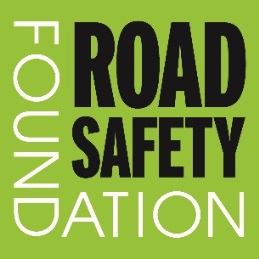 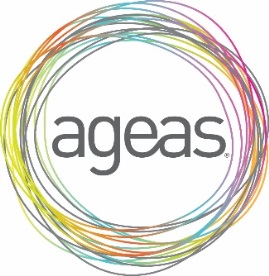 PRESS RELEASE EMBARGOED UNTIL 00.01 Thursday 4 July 2019GOVERNMENTS MUST TAKE THE LEAD TO ELIMINATE ROAD DEATHS AND SERIOUS INJURIESA report out today from The Road Safety Foundation and Ageas Insurance calls for two clear actions where the government can take an immediate lead to reduce the number of fatal and serious crashes and deliver high returns to society. “How Safe Are You on Britain’s Main Road Networks?” says Government must set disciplined safety goals for the proposed Major Road Network (MRN) in line with those in place for the strategic road network; and it must release new investment through the successful Safer Road Fund to address 75 persistently higher risk roads.Summary of findings:60% of all deaths are concentrated on the 12.5% of road length surveyedThe newly defined MRN has more than four times as much risk as Highways England’s network and needs similar disciplined safety goals as both are to be funded directly through Vehicle Excise Duty 75 persistently higher risk road sections are not yet being addressed through the Safer Roads Fund, including seven of those in the top 10 persistently higher risk rural roadsThe report calls for an immediate £117 million investment to prevent 3,450 fatal and serious injuries on persistently higher risk roads over the next 20 yearsAn £83 million annual investment is needed over the next five years to address most of the unacceptably higher risk roads, preventing around 6,850 fatal and serious injuries over the next 20 yearsThe report looks at the safety performance of the individual road networks managed by different authorities which together make up Britain’s main road networkThe A5004 in Derbyshire is named the most persistently higher risk road where eight crashes that resulted in death or serious injury happened in three years on just a 12km stretch of roadThe most improved road is the A11 between the A14 near Newmarket and the A134 north of ThetfordThe report takes the first steps in analysing risk on urban main roadsThe latest data is now available online for the public to check the roads in their areas via an interactive mapAnalysis of the measurements and targets in place among the authorities that manage the roads covered by the Foundation’s report shows a patchwork approach to tackling death and serious injury. Just one authority – Highways England – has a specific commitment relating to the measurable safety performance of its road infrastructure.There is some evidence to suggest that countries achieve better casualty reduction when they adopt formal targets to coordinate action. Highways England is the only authority to target both the number of deaths and serious injuries and the star rating of its network. The report recognises the significant improvement in Scotland (7% reduction in deaths and serious injuries). Scotland has national casualty reduction targets adopted by the Scottish Government in partnership with all stakeholders. In 2017, Scotland’s performance on its main roads helped its national fatality rate per million population to fall to 27 and so, for the first time, below that of England (28).  The per capita rate for Wales was 33.Targeted investmentHow Safe Are You on Britain’s Main Roads Networks? says there is a clear opportunity to tackle Britain’s persistently high risk local ‘A’ roads through a new tranche of funding from the Safer Roads Fund. It calls for a £117 million investment to prevent 3,450 fatal and serious injuries over the next 20 years. This would require investment of £109m in England to prevent 3,350 fatal and serious injuries; £6m in Scotland (90 fatal and serious injuries); and £1m in Wales preventing around 10-15 fatal and serious injuries over the same period. The Road Safety Foundation predicts an even higher benefit cost ratio than the first Safer Roads Fund sections, paying back to society their costs more than 5 times over.How Safe Are You on Britain’s Main Road Networks? also identifies a clear opportunity to tackle all of Britain’s unacceptably higher risk local roads through annual funding. It calls for an £83 million annual investment over the next five years to prevent 6,850 fatal and serious injuries over the next 20 years. This would require annual investment of £62m in England, £14m in Scotland and £7m in Wales.Strategic Road NetworkEngland’s Strategic Road Network (SRN) is the most intensely used of all Britain’s main road networks. It is only 4,300 miles long but carries a third of the nation’s road travel. The report shows that even though this network is by far the safest, more than 200 people lost their lives on it during 2017 alone.  Highways England’s systematic approach towards a goal of preventing all death and injury by 2040 needs considerable action to be achieved.Major Road NetworkThe government has committed to create and invest in a Major Roads Network to complement the SRN.  This will comprise the most important local ‘A’ roads and continue to be managed by local authorities. In England, crash risk more than four times higher on the MRN than the SRN, and is nearly twice as high again on local authority non-MRN roads.  Only 10% of travel on the MRN is on low risk sections, and 18% of travel is on medium or higher risk sections (compared to just 1% of travel on strategic roads). The network carries a third of the travel on the strategic road network and, despite being only slightly longer, there were more fatal crashes on it in 2017. The report calls for these roads to be tackled as a priority to ensure that they are as safe as should be expected of major roads, and the introduction of formal safety performance management to the MRN.Most improved roadsBritain’s most improved roads (2012-14 to 2015-17)The number of fatal and serious crashes on the 8 most improved roads listed this year fell from 161 (2012-14) to 47 (2015-17) – a 71% reduction, equating to an annual value of prevention of fatal and serious crashes of £14 million and a projected 20-year Net Present Value of £104 million.This year’s most improved road stretch is part of the A11 between the A14 near Newmarket and the A134 north of Thetford and managed by Highways England. The road was part converted to dual carriageway in 2015/16 and a bypass was created around the village of Elveden. Fatal and serious crashes fell from 31 in the first data period (2012-14) to 9 in the second data period (2015-17). Persistently higher risk rural roadsBritain’s top 10 persistently higher risk roads (2012-14 and 2015-17)* being addressed by the Safer Roads Fund during 2019/2020 – 2020/2021There are 75 persistently higher risk road sections that are not yet being addressed through the Safer Roads Fund, including seven of those listed in the top 10 persistently higher risk rural roads table (attached). A total of 4,400 fatal and serious crashes occurred on these roads between 2012 and 2017, and the associated societal cost of reported injury crashes between 2015 and 2017 was £1,008 million.The A5004 between the A6 and the A53 in Derbyshire tops the list with 8 crashes resulting in death or serious injury in three years on just a 12km stretch of road. Urban vs rural roadsFor the first time, this year’s report takes a challenging initial step to analyse the safety of urban main roads. It finds that, while crash risk is similar for each country in Great Britain for both motorways and rural ‘A’ roads, risk is much higher on English urban ‘A’ roads than for Scottish and Welsh counterparts. Unsurprisingly, the largest single cause of death on urban roads was crashes involving vulnerable road users – pedestrians, cyclists and motorcyclists. On rural roads, this was head-on crashes and on motorways the largest single cause was run-off road crashes.The report acknowledges the complexity of urban road layouts and that it is difficult to capture levels of pedestrian and cyclist flow, and so recognises that more work must be done in this area to properly benchmark and compare urban network performance.Kate Fuller, Acting Executive Director of the Road Safety Foundation said: “Our main road networks need to be safe.  So much of our travel is on these intensely used networks that any flaw in their in-built safety means tragedy sooner rather than later.“Years of work in Scotland, coupled with widely adopted formal casualty reduction targets is delivering results, and Scotland’s main road network is now safer than England’s and significantly safer than that of Wales.“For England to achieve similar results, the newly defined major road network – with more than four times as much risk as Highways England’s network – needs disciplined safety goals; and Government must release new funding from the successful Safer Road Fund to address the 75 persistently higher risk roads.”Andy Watson CEO of Ageas Insurance said: “Authorities across Britain are making changes to their road networks as a direct consequence of the charity’s analysis and work in partnership with Ageas. We’re pleased to see that Highways England has inspected its entire network to measure its in-built safety and develop major investment plans. And likewise that some 30 local authorities are implementing improvements to 50 higher risk ‘A’ roads.“Having supported this report since 2012, however, it is disappointing to see that the number of people killed and seriously injured on our roads has flat lined in this time. The Major Road Network needs urgent improvement with clear measurements and targets; and the 75 persistently higher risk roads need immediate attention. The Safer Roads Fund has shown how quickly effective action can be taken.  A further tranche of funding should be released to tackle these persistently higher risk roads without delay.”Notes to editorsHow Safe Are You on Britain’s Main Road Networks? is available under embargo here: https://roadsafetyfoundation.org/gb-risk-mapping-2019-pre-launch-area/ In 2017:1,793 people were killed on Britain’s roads, a figure that has changed little since 2011 despite ongoing improvements in the safety of vehicles on the road.73 people were killed or seriously injured on average on Britain’s roads every dayThe cost of road crashes to society was £35 billionMotorcycle fatalities increased by 9% from 319 in 2016 to 349 60% of fatal casualties occurred on rural roads5.5% of fatal casualties occurred on motorwaysFor more information, please contact the following media teams:- -	Road Safety Foundation: 020 7808 7997 becky.hadley@hadstrong.com- 	Ageas UK: 02380 313147  press.uk@ageas.co.ukAbout AgeasAgeas is one of the largest general insurers in the United Kingdom, providing insurance to around five million customers. It offers car and home, travel and small business insurance through brokers, affinity partners and its own brands. Customers are able to buy Ageas branded car and home insurance direct from ageas.co.uk. Ageas UK holds a majority share in Tesco Underwriting, providing home and motor insurance to Tesco Bank customers. Ageas is a wholly owned subsidiary of Ageas Group, which is listed on the Belgium stock exchange.For more information visit www.ageas.co.uk @AgeasUKAbout the Road Safety Foundation (RSF) The Road Safety Foundation is a UK charity advocating road casualty reduction through simultaneous action on all three components of the safe road system: roads, vehicles and behaviour.  For more information visit www.roadsafetyfoundation.org @SafeRoadDesignNetworkFatality reduction targetLong term visionEnglish Strategic Road Network (SRN)40% reduction in killed or seriously injured, against the 2005-09 average baseline by 2020.By 2020, 90% of travel will be on 3-star roads or aboveClose as possible to zero harm by 2040English Major Road Network (MRN)NoneNoneEnglish non-MRN local roads excluding TLRNA few local authorities have adopted a casualty reduction targetA few local authorities have started to move towards Safe Systems/Vision ZeroTransport for London (TLRN)65% fewer killed or seriously injured than 2005-09 baseline by 2022By 2041 all fatal and serious injuries will be eliminatedScottish strategic 40% reduction from 2010 baseline by 2020A steady reduction in the numbers of those killed and those seriously injured, with the ultimate vision of a future where no-one is killed on Scotland’s roads, and the injury rate is much reduced (timescale not specified)Scottish localTypically local authorities have adopted the national casualty reduction target of 40% reduction from 2010 baseline by 2020A steady reduction in the numbers of those killed and those seriously injured, with the ultimate vision of a future where no-one is killed on Scotland’s roads, and the injury rate is much reduced (timescale not specified)Welsh strategic40% reduction from 2004-08 baseline (844 KSIs) by 2020Reaffirmed commitment to vision zero (timescale not specified)Welsh localThere are national casualty reduction targets (the same as those for strategic roads) that have been adopted by the Welsh Local Government Association; the extent to which these are adopted at the local level is unknownReaffirmed commitment to vision zero (timescale not specified)Road no.Location descriptionHighway authority/iesA11Between the A14 near Newmarket and the A134 north of ThetfordHighways EnglandM5Between junctions 16 and 23Highways EnglandA161Between the A18 and the M6257% East Riding of Yorkshire43% North LincolnshireA626Between the M60 and Dodley LaneStockportA10Between the M11 and the A12060% Hertfordshire40% CambridgeshireA397Between the A3 and the A27PortsmouthA4174Between the A4 and Bedminster RoadBristol, City ofA666Between Town’s Moor and Queen’s Road, Whitehall, including the junction with the M65Blackburn with DarwenRoad no.Location descriptionHighway authority/iesA5004Between the A6 and the A53*DerbyshireA3055Between the A3054 near Freshwater and the A3054 in RydeIsle of WightA645Between the A638 and the A639WakefieldA909Between the M90 and the A921FifeA57Between the A628 and Sandy Gate76% Derbyshire22% Sheffield2% TamesideA683Between the A65 and the A6*LancashireA290Between the A299 and the A28*KentA272Between the A30 and the A3HampshireA3054Between the A3055 near Freshwater and the A3055 in RydeIsle of WightA361Between the A377 and the A399 Devon